Página Web de la Administración para el Sustento de MenoresInformación de Interés generalOficinas RegionalesDirectorio de Agencias de PRDirectorio de Municipios de PRDirectorio de Agencias Federales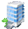 Oficina CentralDirección PostalTeléfonos / FaxHorario de Servicio5 Calle Mayagüez Esq. Cidra Edificio Metro Center San Juan, PRP.O Box 70376 
San Juan , PR 00917Tel: (787) 767-1500Sistema Automatizado: (787)274-0111 24hrs/7 días Fax: (787) 282-8324Lunes a Viernes:8:00am - 12:00pm1:00pm - 4:30pm
Ejecutivo:Lcda. Rosabelle Padín Batista, AdministradoraCerca de:Detrás del Tribunal de San JuanWeb:www.asume.pr.govSombrilla:Departamento de la FamiliaMapa:Ruta AMA:A3, B7, B17, M1Parada TU: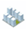 Oficinas de Servicio a través de Puerto RicoOficinas de Servicio a través de Puerto RicoOficinas de Servicio a través de Puerto RicoOficinas de Servicio a través de Puerto RicoPuebloDirección PostalTeléfonos / Fax Horario de ServicioAGUADILLAAGUADILLAAGUADILLAAGUADILLAEdificio Aguadilla City Plaza101 Calle Progreso Aguadilla, PR(Al lado del Tribunal Municipal)PO Box 970Victoria StationAguadilla, PR 00605Tel: (787) 891-3922Fax: (787) 891-3750Lunes a Viernes:8:00am - 12:00pm1:00pm - 4:30pmMunicipios Cubiertos: Aguada, Aguadilla, Isabela, Las Marías, Moca, Rincón, San Sebastián Directorio Oficinas Locales Región de AguadillaAguada, Aguadilla, Isabela, Las Marías, Moca, Rincón, San Sebastián Directorio Oficinas Locales Región de AguadillaAguada, Aguadilla, Isabela, Las Marías, Moca, Rincón, San Sebastián Directorio Oficinas Locales Región de AguadillaARECIBOARECIBOARECIBOARECIBOCarretera #2 InteriorAvenida Llorens TorresArecibo, PR (Al lado de Arecibo Shopping Center)PO Box 504Arecibo, PR 00613Tel: (787) 880-4577 Fax: (787) 817-2577Lunes a Viernes:8:00am - 12:00pm1:00pm - 4:30pm
Municipios Cubiertos: Arecibo, Barceloneta, Camuy, Ciales, Florida, Hatillo, Lares, Manatí, Morovis, Quebradillas, Utuado  Directorio Oficinas Locales Región de AreciboArecibo, Barceloneta, Camuy, Ciales, Florida, Hatillo, Lares, Manatí, Morovis, Quebradillas, Utuado  Directorio Oficinas Locales Región de AreciboArecibo, Barceloneta, Camuy, Ciales, Florida, Hatillo, Lares, Manatí, Morovis, Quebradillas, Utuado  Directorio Oficinas Locales Región de AreciboBAYAMÓNBAYAMÓNBAYAMÓNBAYAMÓNAutoridad de Edificios PúblicosCentro de GobiernoCalle Parque, Esq. BetancesBayamón, PRPO Box 2578Bayamón, PR 00960Tel: (787) 269-2460Fax: (787) 269-0566Lunes a Viernes:8:00am - 12:00pm1:00pm - 4:30pmMunicipios Cubiertos:Bayamón, Cataño, Corozal, Dorado, Naranjito, Toa Alta, Toa Baja, Vega Alta, Vega BajaDirectorio Oficinas Locales Región de BayamónBayamón, Cataño, Corozal, Dorado, Naranjito, Toa Alta, Toa Baja, Vega Alta, Vega BajaDirectorio Oficinas Locales Región de BayamónBayamón, Cataño, Corozal, Dorado, Naranjito, Toa Alta, Toa Baja, Vega Alta, Vega BajaDirectorio Oficinas Locales Región de BayamónCAGUASCAGUASCAGUASCAGUASEdificio Angora 162 Calle Gautier BenítezCaguas, PR  PO Box 638Caguas, PR 00725Tel: (787) 745-1225Fax: (787) 704-4001Lunes a Viernes:8:00am - 12:00pm1:00pm - 4:30pm
Municipios Cubiertos:Aguas Buenas, Barranquitas, Caguas, Cidra, Comerío, Gurabo, San Lorenzo    Directorio Oficinas Locales Región de Caguas Aguas Buenas, Barranquitas, Caguas, Cidra, Comerío, Gurabo, San Lorenzo    Directorio Oficinas Locales Región de Caguas Aguas Buenas, Barranquitas, Caguas, Cidra, Comerío, Gurabo, San Lorenzo    Directorio Oficinas Locales Región de Caguas CAROLINACAROLINACAROLINACAROLINACentro de GobiernoAve. Fernández Juncos Carolina, PR PO Box 3737Carolina, PR 00984-3737Tel: (787) 257-1080Fax: (787) 769-6450Lunes a Viernes:8:00am - 12:00pm1:00pm - 4:30pmMunicipios Cubiertos: Canóvanas, Carolina, Loíza, Luquillo, Río Grande, Trujillo Alto Directorio Oficinas Locales Región de CarolinaCanóvanas, Carolina, Loíza, Luquillo, Río Grande, Trujillo Alto Directorio Oficinas Locales Región de CarolinaCanóvanas, Carolina, Loíza, Luquillo, Río Grande, Trujillo Alto Directorio Oficinas Locales Región de CarolinaGUAYAMAGUAYAMAGUAYAMAGUAYAMAEdificio FISA Piso 3Calle Paseo del Pueblo Guayama, PR 00784PO Box 210Guayama, PR 00785Tel: (787) 864-6905Fax: (787) 592-7027Lunes a Viernes:8:00am - 12:00pm1:00pm - 4:30pmMunicipios Cubiertos: Arroyo, Cayey, Guayama, Patillas, Salinas, Santa Isabel   Directorio Oficinas Locales Región de GuayamaArroyo, Cayey, Guayama, Patillas, Salinas, Santa Isabel   Directorio Oficinas Locales Región de GuayamaArroyo, Cayey, Guayama, Patillas, Salinas, Santa Isabel   Directorio Oficinas Locales Región de GuayamaHUMACAOHUMACAOHUMACAOHUMACAOBoulevard del RíoOffice Building Piso 2Humacao, PRPO Box 577Humacao, PR 00792Tel: (787) 285-1535Fax: (787) 850-2635Lunes a Viernes:8:00am - 12:00pm1:00pm - 4:30pmMunicipios Cubiertos:Ceiba, Culebra, Fajardo, Humacao, Juncos, Las Piedras, Maunabo, Naguabo, Vieques, YabucoaDirectorio Oficinas Locales Región de HumacaoCeiba, Culebra, Fajardo, Humacao, Juncos, Las Piedras, Maunabo, Naguabo, Vieques, YabucoaDirectorio Oficinas Locales Región de HumacaoCeiba, Culebra, Fajardo, Humacao, Juncos, Las Piedras, Maunabo, Naguabo, Vieques, YabucoaDirectorio Oficinas Locales Región de HumacaoMAYAGÜEZMAYAGÜEZMAYAGÜEZMAYAGÜEZEdificio Bianca210 W Calle De La CandelariaMayagüez, PRPO Box 6435Mayagüez, PR 00681-6435Tel: (787) 265-8220Fax: (787) 265-8299Lunes a Viernes:8:00am - 12:00pm1:00pm - 4:30pm
Municipios Cubiertos:Añasco, Cabo Rojo, Guánica, Hormiguero, Lajas, Maricao, Mayagüez, Sabana Grande, San GermánDirectorio Oficinas Locales Región de MayagüezAñasco, Cabo Rojo, Guánica, Hormiguero, Lajas, Maricao, Mayagüez, Sabana Grande, San GermánDirectorio Oficinas Locales Región de MayagüezAñasco, Cabo Rojo, Guánica, Hormiguero, Lajas, Maricao, Mayagüez, Sabana Grande, San GermánDirectorio Oficinas Locales Región de MayagüezPONCEPONCEPONCEPONCESector Industrial Sabanetas #210Barrio MerceditaPonce, PR PO Box 497Mercedita, PR 00715-0497Tel: (787) 259-3269Fax: (787) 842-7964Lunes a Viernes:8:00am - 12:00pm1:00pm - 4:30pm
Municipios Cubiertos: Adjunta, Aibonito, Coamo, Guayanilla, Jayuya, Juana Díaz, Orocovis, Peñuelas, Ponce, Villalba, Yauco        Directorio Oficinas Locales Región de PonceAdjunta, Aibonito, Coamo, Guayanilla, Jayuya, Juana Díaz, Orocovis, Peñuelas, Ponce, Villalba, Yauco        Directorio Oficinas Locales Región de PonceAdjunta, Aibonito, Coamo, Guayanilla, Jayuya, Juana Díaz, Orocovis, Peñuelas, Ponce, Villalba, Yauco        Directorio Oficinas Locales Región de PonceSAN JUANSAN JUANSAN JUANSAN JUAN1406 Ave. Ponce de LeónParada 20 Piso 1San Juan, PR(Santurce)PO Box 11218Fernández Juncos StationSan Juan, PR 00910-1218Tel: (787) 725-5580 
Fax: (787) 722-7335Lunes a Viernes:8:00am - 12:00pm1:00pm - 4:30pmOficinas: Cupey, Guaynabo, Río Piedras y San JuanDirectorio Oficinas Locales Región de San JuanCupey, Guaynabo, Río Piedras y San JuanDirectorio Oficinas Locales Región de San JuanCupey, Guaynabo, Río Piedras y San JuanDirectorio Oficinas Locales Región de San Juan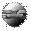 Otros Enlaces